                                                                   ОБЩЕСТВО С ОГРАНИЧЕННОЙ ОТВЕТСТВЕННОСТЬЮ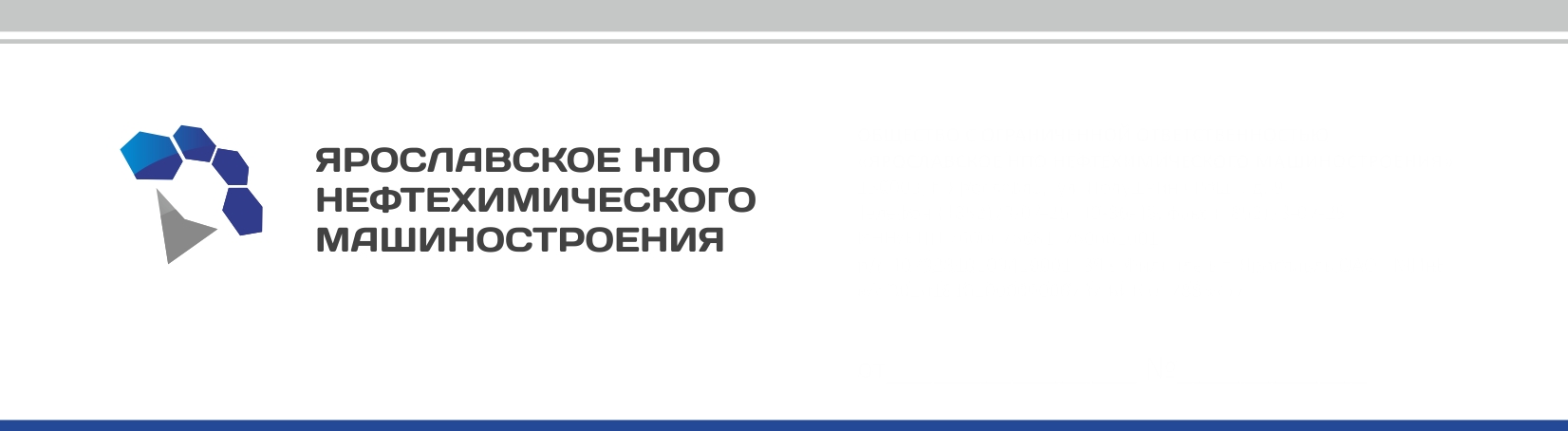                                                                                            «ЯРОСЛАВСКОЕ НПО НЕФТЕХИМИЧЕСКОГО МАШИНОСТРОЕНИЯ»150003, г. Ярославль,  ул. Полушкина Роща, д. 9Телефон (4852)73-07-25, 40-86-46, факс (4852)73-07-25ИНН/КПП 7606076681/760601001р/с 40702810100410001439 в Филиале в г. Ярославль ОАО «МИнБ»к/с 30101810100000000737 БИК 047888737ОПРОСНЫЙ ЛИСТ  НА ГАЗОСЕПАРАТОРЫ СЕТЧАТЫЕУсловное обозначение_________________________________________________________________________________________________Количество________________________Контактная информацияТехнические характеристики:Отгрузка готовой продукцииНазвание организацииГородКонтактное лицоТел./факсE-mailРасчетные и рабочие условия. Параметры средыРасчетные и рабочие условия. Параметры средыЗначениеОбъём номинальный, м3Объём номинальный, м3Давление, МПарабочееДавление, МПарасчетноеТемпература, °С рабочаяТемпература, °С расчетнаяТемпература, °С минимально допустимая (отрицательная) стенки аппарата, находящегося под давлениемТемпература, °С средняя наиболее холодной пятидневки района установкиХарактеристики рабочей средыНаименование и процентный составХарактеристики рабочей средыкласс опасности по ГОСТ 12.1.007 Характеристики рабочей средывоспламеняемость по ГОСТ 12.1.004: «да», «нет»Характеристики рабочей средывзрывоопасность по ГОСТ Р 51330.11: «да», «нет»Характеристики рабочей средывызывает корозионное растрескивание: «да», «нет»Материальное исполнениеМатериальное исполнениеМатериал прокладокМатериал прокладокПрибавка на коррозию, ммПрибавка на коррозию, ммТип уплотнительной поверхности фланцевых соединений (гладкая, выступ-впадина, шип-паз)Тип уплотнительной поверхности фланцевых соединений (гладкая, выступ-впадина, шип-паз)Тип опор (лапы, стойки, цилиндрические)Тип опор (лапы, стойки, цилиндрические)Необходимость приварки деталей для крепления теплоизоляции: «да», «нет»Необходимость приварки деталей для крепления теплоизоляции: «да», «нет»Место установки (на открытой площадке, в отапливаемом помещении, неотапливаемом помещении)Место установки (на открытой площадке, в отапливаемом помещении, неотапливаемом помещении)Необходимость нанесения внутреннего антикоррозионного покрытия (заводское или указать марку)Необходимость нанесения внутреннего антикоррозионного покрытия (заводское или указать марку)Необходимость нанесения внешнего антикоррозионного покрытия (заводское или указать марку)Необходимость нанесения внешнего антикоррозионного покрытия (заводское или указать марку)Сейсмичность района установки, баллыСейсмичность района установки, баллыСамовывозЖ/д транспортДругое